Zgierz dn. 05.03.2021ZP.272.3.2021.MW/5INFORMACJA O SPROSTOWANIU TREŚCI SWZ I ZMIANY OGŁOSZENIA O ZAMÓWIENIU 	Na podstawie art. 286 w związku z art. 271  ustawy z dnia 11 września 2019 r.  Prawo zamówień publicznych (tj. Dz. U. z 2019 r. poz. 2019 ze zm. – dalej zwanej Ustawą) Powiat Zgierski w imieniu, którego działa Zarząd Powiatu Zgierskiego (dalej zwany Zamawiającym) dokonuje zmiany treści Specyfikacji Warunków Zamówienia (dalej zwanej SWZ), w postępowaniu pn.:Zakup i dostawa tablic rejestracyjnych z wytłoczonymi numerami rejestracyjnymi.Zamawiający informuje, że w wyniku problemów technicznych zamieszczono na stronie niniejszego postępowania wersję roboczą SWZ. W związku z powyższym  wprowadzono w załączeniu  Specyfikację Warunków Zamówienia – obowiązująca. Modyfikacja z dn. 05.03.2021 r. W związku z wprowadzonymi do treści SWZ zmianami Zamawiający przedłuża termin składania ofert o czas niezbędny na przygotowanie ofert. Zważywszy zatem na powyższe, zmianie ulegają pierwotne terminy. Po zmianie treść SWZ, otrzymuje następujące brzmienie:XVI.   TERMIN ZWIĄZANIA OFERTĄTermin związania ofertą wynosi 30 dni. Pierwszym dniem terminu związania ofertą jest dzień, w którym upływa termin składania ofert, to oznacza, że termin związania ofertą upływa w dniu 13.04.2021 r.X VII.   SPOSÓB ORAZ TERMIN SKŁADANIA OFERT ust. 1,:„Ofertę należy złożyć za pośrednictwem platformazakupowa.pl pod adresem: https://platformazakupowa.pl/pn/powiat_zgierz, nie później niż do dnia 15.03.2021 r., do godziny 10:00 XVIII.   TERMIN OTWARCIA OFERT ORAZ CZYNNOŚCI ZWIĄZANE Z OTWARCIEM OFERT Otwarcie ofert nastąpi w dniu 15.03.2021 r., o godzinie 10:05 na komputerze Zamawiającego, po odszyfrowaniu i pobraniu za pośrednictwem platformazakupowa.pl, złożonych ofert. Dokonana modyfikacja prowadzi do zmiany ogłoszenia o zamówieniu nr: 2021/BZP 00013334/01 z dnia 04.03.2021 r.  Ogłoszenie o zamianie ogłoszenia zostało wprowadzone w dniu 05.03.2021 r. pod nr 2021/BZP 000113988/01PouczenieOd niezgodnej z przepisami Ustawy czynności Zamawiającego podjętej w postępowaniu 
o udzielenie zamówienia lub zaniechania czynności, do której Zamawiający jest zobowiązany na podstawie Ustawy Wykonawcy przysługują środki ochrony prawnej.	 Zarząd Powiatu Zgierskiego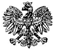 ZARZĄD  POWIATU  ZGIERSKIEGO95-100 Zgierz, ul. Sadowa 6atel. (42) 288 81 00,  fax (42) 719 08 16zarzad@powiat.zgierz.pl,    www.powiat.zgierz.pl